PŘÍRODOPIS – 6. ROČNÍK - SAVCIJméno a příjmení:Třída:Zadání: Vyplň test a odešli na emailovou adresu: m.zeman@zskncl.cz. Pracuj s informacemi! Žáci vědí, co to znamená – použij všechny dostupné zdroje.1) Největším suchozemským savcem je:a) žirafab) slonc) medvěd2) Největším vodním savcem je:a) kosatka draváb) žralok obrovskýc) plejtvák obrovský3) Dokážeš odvodit, proč se savcům říká savci? Co je pro tuto skupinu živočichů charakteristické?……………………………………………………………………………………………………………………………………………………4) Mezi savce patří i dva zvláštní tvorové ze skupiny živočichů ptakořitní, kteří žijí pouze v australské oblasti? Najdeš je ve skrývačce?RAŽUJE   …………………………………………                     SKPYKOPTA …………………………………………………Bonus: Vzpomeneš si, co v nedávné době trápilo Austrálii? ……………………………………………………..5) Vyber pravdivé tvrzení:a) Klokan velký je vačnatec. Mláďata se rodí nedokonale vyvinutá a vývoj je dokončován až ve vaku samice. Má mohutné zadní nohy a silný ocas.b) Povrch těla psa kryje kůže, ze které vyrůstá srst. Srst se skládá z podsady a pesíků.c) Srdce psa se skládá ze 2 komor a 2 předsíní. Levou částí prochází krev okysličená a pravou částí krev odkysličená. 6) Páření psů se nazývá?…………………………………………………………………7)  Spoj, co k sobě významově patří:a) rys ostrovid					1) běhá rychlostí až 120 km/hodb) liška obecná				2) na konci ušních boltců má štětičkyc) gepard obecný				3) nebezpečí vzteklinyd) lev 						4) bývá označován jako král zvířate) vydra říční					5) bílá srst s černým pruhem přes očif) jezevec lesní					6) má uzavíratelné ušní boltce a nosní otvory8) Trošku si oddychni a vyplň si křížovku:Živočich, který upadá do nepravého zimního spánkuBývá označován za škůdce. Může přenášet choroby. Občas chován i jako mazlíček.Živočich, který si staví vodní hradySudokopytník, zavalité tělo, rypák.Kytovec, který měří až 30 m a váží až 150 tun.Hmyzožravec, letoun, má létací blány.Lidoop. Lesy rovníkové Afriky. Samec Richard, Moja.Říká se, že řve jako….. Jelenovitý sudokopytník, není to jelen ani daněk.Inteligentní vodní savec. Složitá komunikace. Velmi dobře se cvičí.9) Vzpomeneš si na cizí termín? Způsob orientace netopýra za letu se nazývá_ CH _ _ _ _ _ _ E 10) Nakresli zorničku kočky ve tmě:11) Škrtni živočicha, který je dle logiky mezi ostatními takovým vetřelcem. Pokus se vysvětlit proč?NOSOROŽEC       ZEBRA       OSEL       DANĚK                           ……………………………………………..KOZA     KAMZÍK     MUFLON   SLON                                         …………………………………………….PLEJTVÁK   VELRYBA  DELFÍN  MROŽ                                         …………………………………………….12)  Zahraj si na stopaře. Poznáš, kdo tu zanechal otisky v podobě stop?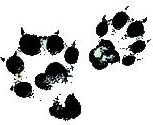 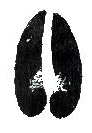 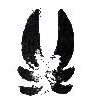 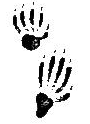 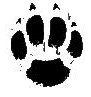 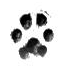 SRNEC, KANEC, JEŽEK, KOČKA, VYDRA, PES12345678910!